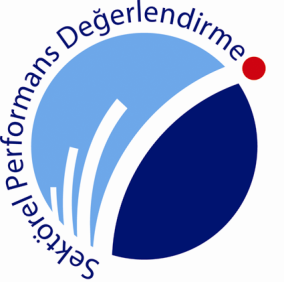 BÜYÜK ÖDÜLLERBÜYÜK ÖDÜLLERKOBİÖZ ASANSÖR İNŞAAT SAN. TİC. LTD. STİ.BÜYÜK ÖLÇEKLİ KURULUŞLOGO YAZILIM SAN. VE TİC. A.Ş.JURİ ÖZEL ÖDÜLÜ (KISA ÖDÜL)JURİ ÖZEL ÖDÜLÜ (KISA ÖDÜL)BÜYÜK ÖLÇEKLİ KURULUŞTÜRKİYE PETROL RAFİNERİLERİ A. Ş. SÜREKLİLİK ÖZEL ÖDÜLÜ (KISA ÖDÜL)SÜREKLİLİK ÖZEL ÖDÜLÜ (KISA ÖDÜL)BÜYÜK ÖLÇEKLİ KURULUŞFORD OTOMOTİV SAN. A.ŞSEKTÖR ÖDÜLLERİ (KISA ÖDÜL)SEKTÖR ÖDÜLLERİ (KISA ÖDÜL)SEKTÖR ÖDÜLLERİ (KISA ÖDÜL)AĞAÇ, AĞAÇ ÜRÜNLERİ VE MOBİLYA SANAYİ SEKTÖRÜKOBİ MONTEL MOBİLYA TEKSTİL DERİ TUR. SAN. VE TİC. A.Ş.GIDA VE  YAN ÜRÜNLERİ SANAYI SEKTÖRÜ KOBİ BUFALA SÜT ÜRÜNLERİ SAN TİC A.Ş.ELEKTRİK ELEKTRONİK VE OTOMASYON ÜRÜNLERİ SEKTÖRÜ KOBİ KOCAELİ KAYA ELEKTROMEKANİK TEKNİK YAPI İNŞ. SAN. VE TİC. A.ŞELEKTRİK ELEKTRONİK VE OTOMASYON ÜRÜNLERİ SEKTÖRÜ BÜYÜK ÖLÇEKLİ KURULUŞİŞBİR ELEKTRİK SANAYİ A.Ş.KIMYA SANAYI SEKTÖRÜBÜYÜK ÖLÇEKLİ KURULUŞ HEKTAŞ TİC. T.A.ŞMAKINE SANAYI SEKTÖRÜKOBİKROMEL MAKİNE SAN. TİC. A.Ş.MAKINE SANAYI SEKTÖRÜBÜYÜK ÖLÇEKLİ KURULUŞ SİSTEM TEKNİK SANAYİ FIRINLARI AŞ.METAL SANAYI SEKTÖRÜ KOBİ TELFORM KELEPÇE VE YAY SAN. TİC. A.Ş. METAL SANAYI SEKTÖRÜ BÜYÜK ÖLÇEKLİ KURULUŞ SARKUYSAN ELEKTROLİTİK BAKIR SANAYİ VE TİCARET A.Ş.PETROL VE PETROL ÜRÜNLERI SANAYI SEKTÖRÜ BÜYÜK ÖLÇEKLİ KURULUŞ PETROYAĞ VE KİMYASALLAR SAN. TİC. A.ŞPLASTIK VE KAUÇUK ÜRÜNLERI SANAYI SEKTÖRÜ KOBİ GÜVEN-EL PLASTİK VE KALIP SAN. TİC. LTD. ŞTİ.PLASTIK VE KAUÇUK ÜRÜNLERI SANAYI SEKTÖRÜ BÜYÜK ÖLÇEKLİ KURULUŞ POLINER PLASTIK AMBALAJ GERI DÖNÜSÜM DERI SAN. TIC. A.Ş. TAŞIT ARAÇLARI VE YAN SANAYİ SEKTÖRÜKOBİ ARK PRES EMNİYET KEMERİ A.Ş.TAŞIT ARAÇLARI VE YAN SANAYİ SEKTÖRÜBÜYÜK ÖLÇEKLİ KURULUŞAKIM METAL SANAYİ VE TİC. A.Ş. TAŞIMACILIK VE LOJİSTİK HİZMETLERİ SEKTÖRÜ BOİ POLİPORT KİMYA SAN. VE TİC. A.Ş.TEKSTİL SANAYİ SEKTÖRÜBOİVİP GİYİM SAN. VE TİC. A.Ş.YAZILIM ÜRÜNLERİ SEKTÖRÜ KOBİBİMSER ÇÖZÜM YAZILIM TİC. A.Ş.İNŞAAT VE YAPI MALZEMELERİ SANAYİ SEKTÖRÜBÜYÜK ÖLÇEKLİ KURULUŞ NUH ÇİMENTO SANAYİ A.Ş.